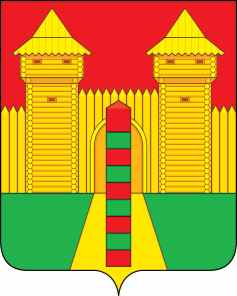 АДМИНИСТРАЦИЯ  МУНИЦИПАЛЬНОГО  ОБРАЗОВАНИЯ «ШУМЯЧСКИЙ   РАЙОН» СМОЛЕНСКОЙ  ОБЛАСТИПОСТАНОВЛЕНИЕот 09.02.2023г. № 47          п. Шумячи           В соответствии с пунктом 3.2 статьи 160.1 Бюджетного кодекса Российской Федерации и постановлением Правительства Российской Федерации от 16.09.2021 № 1569 «Об утверждении общих требований к закреплению за органами государственной власти (государственными органами) субъекта Российской Федерации, органами управления территориальными фондами обязательного медицинского страхования, органами местного самоуправления, органами местной администрации полномочий главного администратора доходов бюджета и к утверждению перечня главных администраторов доходов бюджета субъекта Российской Федерации, бюджета территориального фонда обязательного медицинского страхования, местного бюджета»             Администрация муниципального образования «Шумячский район» Смоленской области П О С Т А Н О В Л Я Е Т:          1.Утвердить Порядок внесения изменений в перечень главных администраторов дохода бюджета муниципального образования «Шумячский район» Смоленской области.2. Признать утратившими силу постановление Администрации муниципального образования «Шумячский район» Смоленской области от 27.12.2021 № 589 «Об утверждении Порядка внесения изменений в перечень главных администраторов доходов бюджета муниципального образования «Шумячский район» Смоленской области».3. Настоящее постановление вступает в силу с 1 января 2023 года и применяется к правоотношениям, возникающим при составлении и исполнении бюджета муниципального образования «Шумячский район» Смоленской области, начиная с бюджета на 2023 год и на плановый период 2024 и 2025 годов.    4. Опубликовать данное постановление на официальном сайте   Администрации муниципального образования «Шумячский район» Смоленской области http://shumichi.admin-smolensk.ru.5. Контроль за выполнением данного постановления возложить на начальника Финансового управления Ю.В. Вознову.Порядок и срокивнесения изменений в перечень главных администраторов доходов бюджета муниципального образования «Шумячский район» Смоленской области	1. Настоящий Порядок и сроки внесения изменений в перечень главных администраторов доходов бюджета Муниципального образования «Шумячский район» Смоленской области (далее – Порядок) разработан в соответствии со статьей 160.1 Бюджетного кодекса Российской Федерации, постановлением Правительства Российской Федерации от 16.09.2021 №1569 «Об утверждении общих требований к закреплению за органами государственной власти (государственными органами) субъекта Российской Федерации, органами управления территориальными фондами обязательного медицинского страхования, органами местного самоуправления, органами местной администрации полномочий главного администратора доходов бюджета и к утверждению перечня главных администраторов доходов бюджета субъекта Российской Федерации, бюджета территориального фонда обязательного медицинского страхования, местного бюджета», и определяет порядок и сроки внесения изменений в перечень главных администраторов доходов бюджета муниципального образования «Шумячский район» Смоленской области (далее –Перечень),утвержденный постановлением.2. В Перечень могут быть внесены изменения в следующих случаях: - изменение состава и (или) полномочий главных администраторов доходов бюджета муниципального образования «Шумячский район» Смоленской области (далее - главные администраторы доходов); - изменение кода и (или) наименования кода классификации доходов бюджета (кода вида (подвида) доходов); 3. Внесение изменений в Перечень осуществляется приказом начальника Финансового управления администрации муниципального образования «Шумячский район» Смоленской области (далее - финансовое управление) без внесения изменений в постановление Администрации муниципального образования «Шумячский район» Смоленской области, утверждающее Перечень, на основании предложения главного администратора доходов (приложение к порядку).4. Главные администраторы доходов, в случае необходимости внесения изменений в Перечень, не позднее 2 рабочих дней со дня их возникновения представляют в финансовое управление соответствующие предложения с указанием следующей информации:- основание для внесения изменения в Перечень; - код и наименование главного администратора доходов; - код и наименование кода вида (подвида) доходов.5. Финансовое управление: - в течение 2 рабочих дней, следующих за датой поступления информации, рассматривает ее на соответствие требований, установленных пунктами 2 и 4 настоящего Порядка; - при отсутствии замечаний в срок не позднее 3 рабочих дней, следующих за датой поступления информации, вносит изменения в Перечень.6. Основаниями для отказа в согласовании предложения являются: - отсутствие или несоответствие в нормативно-правовом акте Министерства финансов Российской Федерации, устанавливающем коды видов доходов бюджетов и соответствующие им коды аналитической группы подвидов доходов бюджетов подвидов доходов бюджетов, предлагаемого к включению в Перечень. 7. После устранения причин отказа в предложении, Заявитель может направить в финансовое управление предложение о внесении изменений в Перечень повторно, при этом процедура рассмотрения и принятия решения проводится в соответствии с пунктами 4 – 5 настоящего Порядка.Предложениео внесении изменений в перечень главных администраторов доходов бюджета             муниципального образования «Шумячский район» Смоленской областиОб утверждении Порядка внесения изменений в перечень главных администраторов доходов бюджета муниципального образования «Шумячский район» Смоленской области Глава муниципального образования «Шумячский район» Смоленской области А.Н. ВасильевПриложениек постановлению Администрации муниципального образования «Шумячский район» Смоленской области от 09.02.2023г. № 47  Приложениек Порядку внесения    изменений в перечень главных администраторов дохода      бюджета      муниципального образования «Шумячский район» Смоленской областиГлавный администратор доходаГлавный администратор доходаКод вида (подвида) доходаНаименование кода вида (подвида) доходаОснование для внесение изменений  КодНаименованиеКод вида (подвида) доходаНаименование кода вида (подвида) доходаОснование для внесение изменений  